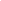 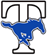 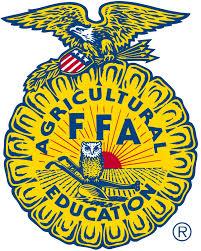 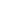              Membership Dues (Circle One):             -Family Booster Club Membership                               $50 	    -Single Membership                                                     $40             -Alumni Only                                                                 $20Name: ______________________________________________________Address: ____________________________________________________Phone: 1st ______________________ 2nd__________________________Email Address: _______________________________________________Student Name(s): ______________________________________________Would you like you information to be included in the directory:   YES     NOAlumni – will be included (name only) in directory if you circle yes.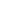 Directory information for active Student for 2019-20. All information will be included UNLESS circle is checked.Ο Student’s Name: _______________________    Ο Student’s Phone: ______________________Ο Student’s Email: ________________________  Ο 2019-2020 Grade: _____________________Ο FFA Interest (i.e., animal type, floral, welding, etc.) ____________________________________Ο Address, City, Zip: _____________________________________________________________Ο Home Phone: _____________________________ 2nd Phone: __________________________Ο Parent’s Name: ________________________________________________________________Ο Father’s email: ____________________________ Ο Father’s Phone: _____________________Ο Mother’s email: ____________________________Ο Mother’s Phone: _____________________ All THS FFA students are encouraged to provide their information for the directory.  